
2.2 Elementos apropriados de rotulagemNatureza Química:*Os componentes são segredo industrial.4.1 EM CASO DE INALAÇÃO: Remova a pessoa para local ventilado e a mantenha em repouso numa posição que não dificulte a respiração. Caso sinta indisposição, contate um CENTRO DE INFORMAÇÃO TOXICOLÓGICA/MÉDICO, Levando consigo a embalagem do produto/ FISPQ.  Se a vítima estiver inconsciente, coloque-a na posição de repouso e procure um médico. Se a vítima não respirar, aplicar respiração artificial; no processo boca a boca adotar o dispositivo de proteção ao socorrista (semi-máscara especial). No caso de inalação dos produtos em decomposição pelo fogo, os sintomas podem ser retardados. A pessoa exposta pode necessitar vigilância médica durante 48 horas.4.2 EM CASO DE CONTATO COM A PELE: É necessário tratamento médico imediato, visto que as lesões da pele não tratadas dão origem a feridas de cicatrização difícil e demorada. Lave imediatamente o local atingido com água e sabão em abundância. Se o contato for na roupa, retire-as.4.3 EM CASO DE CONTATO COM OS OLHOS: Enxágue cuidadosamente com água durante vários minutos (20 minutos), levantando para cima e para baixo as pálpebras ocasionalmente. No caso de uso de lentes de contato, remova-as, se for fácil. Continue enxaguando.  Procure imediatamente um médico (especialista).  Quantidades pequenas espirradas nos olhos podem causar danos irreversíveis no tecido e cegueira.4.4 EM CASO DE INGESTÃO: Manter o aparelho respiratório livre.  NÃO provoque vômito.  Não dar leite nem bebidas alcoólicas.  Nunca dê nada via oral a uma pessoa inconsciente.  Transportar imediatamente o paciente para um hospital. Lavar a boca com água, remover dentadura, se houver. Caso a pessoa esteja consciente dê água para beber em pequenas quantidades. Se estiver enjoada, suspenda a água. Em caso de vômito, deixar a cabeça abaixada para que o líquido não entre nos pulmões.4.5 NOTA PARA O MÉDICO: Manter ventilação adequada e oxigenação do paciente. Tratar com oxigênio 100%. A exposição poderá aumentar a "irritabilidade do miocárdio". Não administrar simpaticomiméticos como a epinefrina, salvo se for absolutamente necessário. Se aspirado, poderá ocorrer rápida absorção através dos pulmões e causar efeitos sistêmicos; a decisão de se provocar o vômito ou não, deve ser tomada pelo médico. Se for feita uma lavagem gástrica, sugere-se controle endotraqueal e/ou esofágico. O perigo de aspiração pulmonar deve ser avaliado tendo em conta o grau de toxicidade, se se decidir pelo esvaziamento do estômago. Se houver queimaduras, trate-as como queimaduras térmicas, depois da descontaminação. Não há antídoto específico. O tratamento à exposição deve ser dirigido para o controle dos sintomas e do estado clínico do paciente. A carboxihemoglobinemia pode agravar qualquer situação pré-existente, sensível ao decréscimo de oxigênio disponível, como a doença crônica pulmonar a doença da artéria coronária ou as anemias. O contato com a pele poderá agravar dermatite pré-existente. Ver capítulo 2.5.1 Métodos de extinção apropriados Em caso de incêndio, usar Pó químico seco, espuma ou dióxido de carbono (CO2), espuma resistente ao álcool. Para incêndio de grandes proporções um jato de água pulverizada.5.2 Métodos de extinção não apropriados jatos de água direto. 5.3 Perigos específicos Líquido e vapores altamente inflamáveis. Em situação de incêndio ou caso seja aquecido, um aumento de pressão ocorrerá e o recipiente poderá estourar, com o risco de subsequente explosão.  Não deixar a água usada para apagar o incêndio escoar para a drenagem ou para os cursos de água.5.4 Equipamentos especiais no combate ao fogo Usar equipamentos completos de combate ao fogo, inclusive com o fornecimento de ar. A utilização de jatos de água pode ser ineficiente, se for utilizado, bicos para pulverização são os mais adequados. Em caso de fogo circundante, aumento de pressão; perigo de ruptura. Refrigerar com água os recipientes com risco de se incendiarem e, se possível removê-los da zona de perigo. Evitar a penetração da água de extinção no solo e nas águas subterrâneas ou superficiais. Determine a necessidade de evacuar ou isolar a área, de acordo com seu plano de emergência local. BOMBEIROS LIGUE 193.6.1 Precauções para o pessoal que não faz parte da equipe de emergência: Manter-se afastado da área do vazamento/derramamento. Retirar as pessoas não autorizadas.6.2 Precauções para o pessoal do serviço de emergência: Utilizar equipamentos de proteção necessários, para evitar o risco de contato com as mãos, pele, olhos e vias respiratórias. Manter afastado de fontes de ignição. Ventilar bem a área, utilizar luvas de polipropileno ou polietileno. Em caso de liberação de pó utilizar máscara contra pó ou sistema autônomo de respiração.  Cuidado com a acumulação de vapores que podem formar concentrações explosivas. Os vapores podem ficar acumulados nas áreas baixas. Evitar todas as fontes de ignição: calor, faíscas, chama acesa. 6.3 Limpezas: Controlar e recolher o produto derramado com material absorvente não combustível (ex: areia, terra, terra diatomácea, vermiculita) e colocar o líquido dentro de containers para eliminação de acordo com a legislação.6.4 Disposição:  Incineração ou aterro sanitário de acordo com as autoridades competentes e legislação ambiental vigente. 6.5 Prevenção de perigos secundários: Evitar que o material derramado atinja canais de esgoto, cursos de água, e solo.7.1 Incompatibilidades: Conservar longe de ácidos, agentes oxidantes fortes. Manter afastado de metais. Mantenha o recipiente fechado e armazenar afastado de água e umidade.7.2 Condições de armazenamento: Estocar em temperatura de 15 a 35°C em local fresco e ao abrigo da luz solar. Não reaproveitar as embalagens. Armazenar em área coberta, observando o empilhamento máximo permitido. Os containers abertos devem ser cuidadosamente fechados e ficar na posição vertical para evitar vazamentos. Armazenar e usar longe do calor, faíscas, labaredas ou qualquer outra fonte de ignição. Usar equipamento elétrico (ventilação, iluminação, e manuseio do material) à prova de explosão. Utilize apenas ferramentas antifaiscantes. Tomar medidas preventivas contra descargas eletrostáticas.  Armazene em local fechado à chave. Não armazene em: zinco, alumínio, ligas de alumínio e plástico.7.3 Manuseio:  Não ingerir. Não comer, beber ou fumar na área de manuseio do produto. Lave as áreas expostas com sabão e água. Utilizar equipamentos de proteção necessários para evitar o risco de contato com as mãos, pele e olhos. Utilizar em local ventilado.  Utilizar máscara quanto à ventilação for inadequada.  Abrir o recipiente com cuidado pois o conteúdo pode estar sob pressão. Evitar formação de aerossol, não respirar vapores/poeira.7.4 Precauções contra o fogo e explosão:  Armazenar longe de fontes de calor e não fumar.  Tomar precauções especiais contra cargas eletrostáticas. Arrefecer os contentores ameaçados com um jato de água.8.1 Parâmetros de controle:
A notação "BEI" seguida de diretriz de exposição refere-se a valor indicativo de monitoração biológica como indicador da substância por todas as vias de entrada no organismo.67-56-1: metanolEfeito sobre a pele (ACGIH) A substância pode ser absorvida pela pele. Valor STEL 250 ppm (ACGIH) Valor TWA 200 ppm (ACGIH) Valor TWA 200 mg/m3; 156 ppm (NR15) Fonte de valor(es) limite: Brasil NR - 15, Port. 3214/78, anexo 11 Efeito sobre a pele (NR15) Fonte de valor(es) limite: Brasil NR - 15, Port. 3214/78, anexo 11 107-31-3: formato de metiloEfeito sobre a pele (ACGIH) A substância pode ser absorvida pela pele. Valor STEL 100 ppm (ACGIH) Valor TWA 50 ppm (ACGIH) Efeito sobre a pele (NR15) Fonte de valor limite: ACGIH Valor STEL 100 ppm (NR15) Fonte de valor limite: ACGIH Valor TWA 50 ppm (NR15) Fonte de valor limite: ACGIH8.2.  Controle de engenharia: Use ventilação e/ou exaustão local.  Se a ventilação não for adequada, utilize osEquipamentos de proteção respiratória. Utilizar equipamentos à prova de explosão.8.3. Proteção dos Olhos:  Utilizar óculos de proteção para produtos químicos ou protetor facial. Se possível, não utilize lentes de contato durante o tempo de utilização do produto, pois podem ser danificadas e prejudicar os olhos em caso de respingos.8.4 Proteção Respiratória:  utilizar máscara de respiração para vapor orgânico, em locais de trabalho mal ventilados ou no caso de pulverização.  Recomenda-se utilizar máscara de ar fresco ou, para trabalhos de curta duração, filtro de combinação A-P2. 8.5 Proteção da Pele e do Corpo: roupa de proteção para minimizar o contato com a pele, mangas compridas, avental, botas. As roupas devem ser anti-estáticas quando houver risco de ignição devido à eletricidade estática.8.6 Proteção das Mãos: Utilizar luvas resistentes à produtos químicos, impermeáveis. Lavar bem as mãos após o uso do produto. Recomendação: eliminar as luvas contaminadas.8.7 Medidas de Higiene: Durante o manuseio do produto não ingerir alimentos ou bebidas, nem fumar. Manter o produto devidamente fechado e afastado de alimentos, bebidas ou ração animal. Lavar as mãos e outras partes do corpo que tiveram contato com o produto, utilizando água e sabão.10.1 Estabilidade Estável em condições de armazenamento e manipulação adequadas. 10.2 Reações Perigosas Reações exotérmicas com ácidos e agentes oxidantes. Os vapores podem formar misturas explosivas com o ar.10.3 Condições e materiais a evitar Calor excessivo, fonte de ignição (chamas e faíscas). Risco de explosão ou de incêndio sob a ação do calor.Não deixar sob pressão ou cortar, soldar, furar, triturar ou expor estes recipientes ao calor ou fontes de ignição.10.4 Incompatibilidade Materiais oxidantes, base e ácidos.  A contaminação da água pode causar a corrosão de metais devido a formação de ácido clorídrico. Evitar o contato com metais tais como: Pós de zinco. Pós de alumínio. Pós de magnésio. Potássio. Sódio. Evitar o contato involuntário com: Aminas10.5 Produtos perigosos de decomposição Os produtos da decomposição dependem da temperatura, fornecimento de ar e presença de outros materiais. Os produtos da decomposição podem incluir, mas não estão limitados a: Cloreto de hidrogênio (ácido clorídrico). Os produtos da decomposição podem incluir traços de: Cloro. Fosgênio11.1 Toxidade Aguda: Toxicidade aguda oral DL 50 (Ratazana, masculino e feminino) > 2000 mg/kgToxicidade aguda inalatória CL 50 (Ratazana, masculino e feminino) 86 mg/l Duração exposição: 4h atmosfera de teste: vaporToxicidade aguda dérmica DL 50 (Ratazana, masculino e feminino) > 2000 mg/kg Método OECD 40211.2 Corrosão/irritação a pele: O contato breve pode causar irritação moderada da pele com vermelhidão no local. Pode provocar uma resposta mais grave em pele coberta (sob roupa, luvas). O contato prolongado pode causar queimaduras na pele. Os sintomas podem incluir dor, vermelhidão intensa  no local, inchaço e lesão no tecido. Contato extenso do cloreto de metileno com a pele, tal como imersão, pode causar uma sensação intensa de queimadura, seguida por uma sensação de frio e entorpecimento que irá diminuindo após contato. Pode causar secagem ou descamação da pele. 11.3 Lesões oculares graves/irritação ocular: irritante (teste em coelhos). 11.4 Sensibilização respiratória ou à pele: Tóxico por inalação e em contato com a pele.11.5 Mutagenicidade em células germinativas: Não preenche os requisitos para classificação.11.6 Carcinogenicidade: resultado positivo em experiências com animais. Cloreto de metileno provou aumentar a incidência de tumores malignos em camundongos e tumores benignos em ratos. Outros estudos com animais, bem como diversos estudos epidemiológicos com seres humanos, não demonstraram resposta tumorígena. Não se acredita que o cloreto de metileno apresente risco carcinogênico mensurável a seres humanos se manuseado conforme indicado. Estudos mostraram que tumores observados em ratos são únicos nessa espécie.
Group A3 IARC Possivelmente cancerígeno; 2BTOXICIDADE EVOLUCIONAL: Tem sido tóxico para o feto de animais de laboratório em doses tóxicas para a mãe. Não causa defeitos congênitos em animais de laboratório.11.7 Toxicidade à reprodução: Não preenche os requisitos para classificação.11.8 Toxicidade para órgãos específicos – exposição única: Tóxico para o trato respiratório. Órgão alvo: sistema nervoso central; Nervo óptico.11.9 Toxicidade para órgãos específicos – exposição repetida:  Em animais, foram reportados efeitos nos seguintes órgãos:  Rim.  Fígado.  Sangue.  Pode provocar carboxihemoglobinemia, prejudicando, assim, a capacidade do sangue transportar oxigênio.11.10 Perigo por aspiração: Tóxico por inalação.12.1 Ecotoxicidade: Alta probabilidade que o produto não seja nocivo para os organismos aquáticos. CL50 (Leuciscus idus): >115 mg/l. Duração exposição: 96h. CE50 (Dáfnia): 500mg/l. Duração exposição: 48h. CI50 (Algas): 1079 mg/l. Duração exposição: 72h. 12.2 Persistência e degradabilidade:  Avaliação da biodegradabilidade e eliminação (H2O)Facilmente biodegradável (segundo critérios OECD)Indicações para eliminação: 90-100% formação de CO2 do valor teórico (28 dias) (ISSO 14593) (aeróbio, lodo ativado, doméstico, não adaptado)12.3 Potencial bioacumulativo: Devido ao coeficiente de participação n-octanol /água (log Pow) não é esperada uma acumulação de organismos.12.4 Mobilidade no solo:  Avaliação do transporte entre compartimentos ambientais:  A substância evaporar-se-á lentamente da superfície da água para a atmosfera. Não é esperada absorção em fase sólida de solo.12.5 Outros efeitos adversos: N/D.13.1 Resíduos do produto: Não jogar o produto em esgotos, bueiros ou qualquer tipo de acúmulo de água, rios, lagos, etc. Descartar conforme legislação local vigente. 13.2 Embalagens contaminadas: A embalagem não deve ser reutilizada mesmo depois de vazia, nem jogada no incinerador.  Qualquer prática de descarte do produto ou da embalagem deve estar de acordo com a legislação ambiental local vigente. Não queimar nem usar maçarico de corte no recipiente vazio.14.1 TERRESTRE – HIDROVIÁRIO – AÉREO: Produto classificado como perigoso para transporte.15.1 Regulamentação específica: Decreto Federal n° 2.657, de 3 de julho de 1998. Norma ABNT-NBR 14725-4.       Portaria n° 229, de 24 de maio de 2011 – Altera a norma regulamentadora n° 26.“As informações desta FISPQ representam os dados atuais e reflete o nosso melhor conhecimento para o manuseio apropriado deste produto sobre condições normais e de acordo com a aplicação específica na embalagem e/ou literatura. Qualquer outro uso do produto que envolva uso combinado com outro produto ou outros processos é de responsabilidade do usuário.”ABREVIATURAS: ABNT: Associação Brasileira de Normas Técnicas. GHS: Sigla para Globally Harmonized System of Classification and Labelling of Chemicals(Sistema Mundial Harmonizado de Classificação e Rotulagem de Produtos Químicos). CAS: Sigla inglesa para Chemical Abstract Service Registry Numbers. ACGIH: American Conference of Governamental Industrial Hygienists ONU: Sigla para Organização das Nações Unidas. CE50: Concentração Efetiva 50%. CEr50: Concentração Efetiva na Reprodução 50%. CL50: Concentração Letal 50% LT: Limite de Tolerância NR: Norma regulamentadora TLV: Threshold Limit Value N/D: Não Determinado.1. IDENTIFICAÇÃO DO PRODUTO E DA EMPRESANome do produtoGás Limpeza WTqm1Categoria:MISTURANome da empresa:WorkTempEndereço:Rua Caçador, 58 Bairro: Comerciário, Criciúma - SC CEP: 88803-130Telefone da Empresa:(48) 3433-4484Telefone de Emergência:(48) 3433-2007E-mail:atendimento@e-worktemp.com.brInternet:www.worktemp.com.br2. IDENTIFICAÇÃO DE PERIGO2.1 Classificações dassubstâncias ou mistura:Líquidos inflamáveis – Categoria 12.1 Classificações dassubstâncias ou mistura:Toxicidade Aguda – Oral– Categoria 32.1 Classificações dassubstâncias ou mistura:Toxicidade Aguda – inalação – Categoria 32.1 Classificações dassubstâncias ou mistura:Toxicidade Aguda – dérmico – Categoria 32.1 Classificações dassubstâncias ou mistura:Grave lesão ocular / Irritação nos olhos – Categoria 2A2.1 Classificações dassubstâncias ou mistura:Corrosivo / irritante a pele – Categoria 22.1 Classificações dassubstâncias ou mistura:Tóxico sistêmico do órgão alvo – Exposição única – (nervo óptico, sistema nervoso central Categoria 12.1 Classificações dassubstâncias ou mistura:Tóxico sistêmico do órgão alvo – Exposição única – (irritante sistema respiratório) Categoria 32.1 Classificações dassubstâncias ou mistura:Tóxico sistêmico do órgão alvo – Exposição repetida – Categoria 22.1 Classificações dassubstâncias ou mistura:Carcinogenicidade - Categoria 2Pictogramas: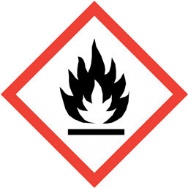 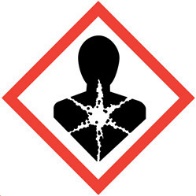 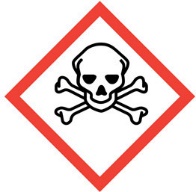 Palavra de advertência:PERIGOFrases de perigo:H224: Líquido e vapor extremamente inflamáveis.H301: Tóxico se ingerido.H302+H312: Nocivo se for ingerido ou se entrar em contato com a pele.H311: Tóxico em contato com a pele.H314: Provoca queimadura severa à pele e dano aos olhos.H315: Provoca irritação à pele.H319: Provoca irritação ocular grave.H331: Tóxico se inalado.H335+H336: Pode provocar irritação das vias respiratórias, sonolência ou vertigem.H351: Suspeito de provocar câncer.H370: Causa danos aos órgãos (nervo óptico, sistema nervoso central).H373: Pode causar dano, através da exposição repetida ou prolongada, aos órgãos citados abaixo: EXPOSIÇÃO ÚNICA: Inalação, irritante ao trato respiratório.  EXPOSIÇÃO REPETIDA: Oral e inalação, rim, fígado e sistema sanguíneo.Frases de precaução:PrevençãoP210: Manter afastado do calor/faísca/superfícies quentes. Não fumar.P240: Aterre o vaso contentor e o receptor do produto durante transferências.P241: Use sistemas elétricos à prova de explosão, ventilação, iluminação e todos os equipamentos de manuseio de materiais.P242: Utilize apenas ferramentas anti-faiscantes.P243: Evite o acúmulo de cargas eletrostáticas.P260: Não inale poeiras/fumos/gases/névoas/vapores/aerossóis.P264: Lave cuidadosamente após o manuseio.P270: Não coma, beba ou fume durante a utilização deste produto.P271: Utilize apenas ao ar livre ou em locais bem ventilados.P273: Evite a liberação para o meio ambiente.P280: Usar luvas de proteção, vestuário de proteção, proteção ocular e proteção facial.Frases de precaução:Resposta à emergênciaP301+P310+P330+P331: EM CASO DE INGESTÃO: Contate imediatamente um médico. Enxague a boca. Não provoque vômito.P302+P352+ P312+P361 + P364: EM CASO DE CONTATO COM A PELE: Lave com água e sabão em abundância.  Caso sinta indisposição, contate um médico. Retirar Imediatamente a roupa contaminada e lavá-la antes de voltar a usar.P304+P340+310: EM CASO DE INALAÇÃO: retirar a vítima para uma zona ao ar livre e mantê-la em repouso numa posição que não dificulte a respiração. Contate imediatamente um médico.P305+P351+P338+P310: EM CASO DE CONTATO COM OS OLHOS: Enxágue cuidadosamente com água durante vários minutos. No caso de uso de lentes de contato, remova-as, se for fácil. Continue enxaguando. Contate imediatamente um médico. P308+P313: Em caso exposição ou suspeita de exposição: Consulte um médico.P370 + P378: EM CASO DE INCÊNDIO: para extinguir utilizar areia seca, um produto químico seco ou espuma resistente ao álcool.Frases de precaução:Armazenamento edisposiçãoP233: Manter o recipiente bem fechado.P405: Armazene em local fechado à chave.P403 + P235: Armazene em local bem ventilado. Mantenha em local fresco. P501: Descarte o produto em local devidamente regulamentado e licenciado de acordo com as legislações Municipais, Estaduais e Federais.3. COMPOSIÇÃO E INFORMAÇÕES SOBRE OS INGREDIENTESNome químico ou genéricoCAS N°Material é uma mistura-4. MEDIDAS DE PRIMEIROS SOCORROS	5. MEDIDAS DE COMBATE A INCÊNDIO6. MEDIDAS DE CONTROLE PARA DERRAMAMENTO OU VAZAMENTO7. MANUSEIO E ARMAZENAMENTO8. CONTROLE DE EXPOSIÇÃO E PROTEÇÃO INDIVIDUAL9. PROPRIEDADES FÍSICAS E QUÍMICAS9.1 Aspecto: Líquido 9.2 Cor: Claro9.3 Odor: Característico 9.4 pHN/D9.5 Ponto de fusão-100ºC9.6 Ponto de ebulição36,05ºC9.7 Ponto de fulgor:-28ºC9.8 Pressão de vapor:   N/D9.9 Densidade (g/cm³): 1,120g/cm³9.10 Solubilidade em água: N/D 9.11 Viscosidade (cPs):  3,9010. ESTABILIDADE E REATIVIDADE11. INFORMAÇÕES TOXICOLÓGICAS12. INFORMAÇÕES ECOLÓGICAS	13. CONSIDERAÇÕES SOBRE DESTINAÇÃO FINAL	14. INFORMAÇÕES SOBRE TRANSPORTENúmero ONU:1992Nome apropriado para embarque:LÍQUIDO INFLAMÁVEL, TÓXICO, N.EClasse de risco:3Número de risco:336Grupo de embalagem:I15. INFORMAÇÕES SOBRE REGULAMENTAÇÕES16. OUTRAS INFORMAÇÕES